Novena al Espíritu Santo: Día 3º  (13 de mayo) Ambientación.- Esta tarde de encuentro orante que Dios nos regala, una vez más, para estar con Jesús, junto a María, la mujer que nos ayuda a crecer y permanecer como comunidad orante. Le pedimos al Espíritu que vaya haciéndose camino en nuestro interior, que nos haga más conformes a la Imagen de Dios: Jesucristo. Que como comunidad experimentada en la caridad haga de nosotras, en Iglesia, un solo cuerpo y nos enseñe a tener un solo corazón y una sola alma, tal y como el Resucitado nos pide. Que sepamos vivir atentas a las palabras que Él nos dirige, como María, acogiéndolas en el corazón como ella y llevándolas a la práctica, a su ejemplo. Una práctica que nos compromete con los más pobres y necesitados de la tierra, necesitados de los bienes que Dios nos ofrece en abundancia y gratuitamente a todos: personas necesitadas de pan, de libertad, de justicia... Y un compromiso que es expresión de nuestro carisma en el mundo: servicio de caridad liberadora. Sin excusarnos detrás de nuestras muchas y reales limitaciones, sino reconociendo que la Fuerza de Dios vence todo poder y toda fuerza humana. Pues la Fuerza de Dios es eterna y todo lo de este mundo es perecedero, algo abocado a la muerte si no está animado por el Espíritu. 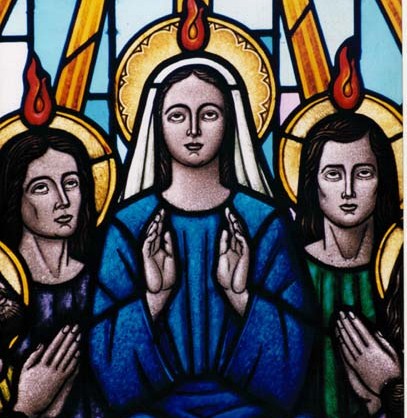 Canto al Espíritu SantoLectura de: Hch 1, 12-14; 2, 43-46Reflexión sobre el texto.- Hoy, en la Iglesia del siglo XXI, podemos preguntarnos cómo fue posible que con tan pocos medios y en tan pocos años aquellos seguidores y seguidoras de Jesús, hombres y mujeres en apariencia débiles e intrascendentes hicieran posible una obra de proclamación del Evangelio tan enorme que incluso aquellos que lo perseguían tuvieron que afirmar que "habían trastornado al mundo entero". (Hechos 17, 6). Eso nos permite pensar que, incluso desde nuestra realidad del siglo XXI, en la que no faltan persecuciones, marginación e incluso el martirio, podemos, con la fuerza del Espíritu Santo, ser también hombres y mujeres que transformen el mundo. Jesús mismo, con su presencia y su manera de actuar, diseñó la Comunidad en la que su presencia no iba a faltarnos nunca. Una presencia transformadora y llena de ternura y de misericordia. También María, la Madre, es presencia viva que invita a permanecer cerca de su hijo e Hijo de Dios. Nosotras pertenecemos a esta Iglesia orante, martirial y servidora del Reino, como María. Reflexionemos hasta qué punto somos una comunidad comprometida con la evangelización y si ponemos al servicio dl evangelio todos los dones recibidos, incluso aquellos que parten de una realidad sufriente y crucificada, pero a la vez resucitada y fortalecida por el Espíritu Santo. Pues no se puede hacer la obra del Señor, la proclamación del Reino, sin la presencia del Espíritu Santo.Silencio Orante. Oración al E. Santo. San Agustín (comunidad- Asamblea)Ven a mí, Espíritu Santo, 
Espíritu de sabiduría: 
dame mirada y oído interior 
para que no me apegue a las cosas materiales, sino que busque siempre las realidades del Espíritu.Ven a mí, Espíritu Santo, 
Espíritu de amor: haz que mi corazón siempre sea capaz de más caridad.Ven a mí, Espíritu Santo, Espíritu de verdad: concédeme llegar al conocimiento de la verdad en toda su plenitud.Ven a mí, Espíritu Santo, agua viva que lanza a la vida eterna: concédeme la gracia de llegar a contemplar el rostro del Padre 
en la vida y en la alegría sin fin. Amén.Canto a María Oración final Caminar en el Espíritu (participada de manera espontánea)Espíritu Santo, 
eres Viento: 
llévame donde quieras;eres Brisa: 
déjame respirar lo nuevo, lo realmente creativo;eres fuerza: 
levántame del suelo; de mis dolores y debilidades eres Vida: 
dame pasión por la vida, que la reciba de Tiy la comparta sin tacañería, con bondad y graciaeres Alimento: 
nútreme de tu savia que todo lo renueva y rejuvenece;eres Luz: 
ilumíname con tus rayos;eres Calor: 
calienta mi existencia;eres Libertad: 
hazme libre para poder liberar;eres Fecundidad: 
aliméntame con los frutos de tu Bondad;eres Agua viva: 
dame de beber siempre de ese agua;eres Fuerza: 
dame fuerza para decir sí 
al Padre, en comunión con el Hijoy contigo, Santo Espíritu.Haz de la Iglesia una comunidad Trinitaria en medio del mundo… 